Name of Journal: World Journal of Clinical CasesManuscript NO: 75079Manuscript Type: CASE REPORTTumor-like disorder of the brachial plexus region in a patient with hemophilia: A case reportGuo EQ et al. Tumor-like disorder of the brachial plexusEn-Qi Guo, Xiao-Dong Yang, Hong-Rui LuEn-Qi Guo, Xiao-Dong Yang, Hong-Rui Lu Center for Plastic and Reconstructive Surgery, Department of Hand and Reconstructive Surgery, Zhejiang Provincial People’s Hospital, Affiliated People's Hospital, Hangzhou Medical College, Hangzhou 310014, Zhejiang Province, ChinaAuthor contributions: Yang XD and Lu HR diagnosed the patient, provided surgical treatment, acquired clinical data, revised and reviewed the manuscript for the final publication; Guo EQ reviewed the literature, and drafted the manuscript; all authors read and approved the final manuscript.Supported by the Foundation of Science and Technology Department of Zhejiang Province, No. LGF19H060010; and the Foundation of Health and Family Planning Commission of Zhejiang Province, No. 2021KY445. Corresponding author: Hong-Rui Lu, MD, Doctor, Center for Plastic and Reconstructive Surgery, Department of Hand and Reconstructive Surgery, Zhejiang Provincial People’s Hospital, Affiliated People's Hospital, Hangzhou Medical College, No. 158 Shangtang Road, Hangzhou 310014, Zhejiang Province, China. guoenqi@hmc.edu.cnReceived: January 16, 2022Revised: March 25, 2022Accepted: April 9, 2022Published online: June 16, 2022AbstractBACKGROUNDVarious tumors and tumor-like disorders, originating from the neural sheath, as well as other types, may affect the brachial plexus region. Due to the infrequent presentation, brachial plexus palsy caused by spontaneous hematoma in patients with hemophilia might miss the treatment by early surgical decompression and progress to permanent nerve damage.CASE SUMMARYThe case reported here was a 30-year-old man with hemophilia, as well as both sensory and motor dysfunction of the left upper extremity. A presumptive diagnosis of brachial plexus tumor was initially made, which was subsequently confirmed to be an organized chronic hematoma rather than a neoplasm. The hemophilia-induced expanding hematoma compressing the brachial plexus was considered to be the main reason for the patient’s complaints. The clinical symptoms were alleviated and the involved nerves partially recovered at a follow-up of 1 year.CONCLUSIONEarly surgical intervention is crucial and it seems to be an essential precondition for recovery of nerve function in brachial plexus lesions. Key Words: Brachial plexus lesions; Hematoma; Hemophilia; Surgical intervention; Case report©The Author(s) 2022. Published by Baishideng Publishing Group Inc. All rights reserved. Citation: Guo EQ, Yang XD, Lu HR. Tumor-like disorder of the brachial plexus region in a patient with hemophilia: A case report. World J Clin Cases 2022; 10(17): 5910-5915URL: https://www.wjgnet.com/2307-8960/full/v10/i17/5910.htmDOI: https://dx.doi.org/10.12998/wjcc.v10.i17.5910Core Tip: Due to the infrequent presentation, brachial plexus palsy caused by spontaneous hematoma in patients with hemophilia might miss the treatment by early surgical decompression and progress to permanent nerve damage. We presented our experience with successful surgical management of a brachial plexus tumor-like disorder, which was eventually proved to be an extrinsic muscular hematoma in the vicinity of the plexus. Early surgical intervention is crucial and it seems to be an essential precondition for recovery of nerve function.INTRODUCTIONVarious tumors and tumor-like disorders, originating from the neural sheath, as well as other types, may affect the brachial plexus region[1,2]. In cases of brachial plexus lesions, no imaging or radiographic test that is currently available, such as angiography, computed tomography (CT), or magnetic resonance imaging (MRI), is able to reliably distinguish between benign and malignant neurogenic tumors[3]. Use of nonspecific symptoms and imaging findings for preoperative diagnosis probably leads to error. The case reported here was a 30-year-old man with hemophilia, as well as both sensory and motor dysfunction of the left upper extremity. A presumptive diagnosis of brachial plexus tumor was initially made, which was subsequently confirmed to be an organized chronic hematoma rather than a neoplasm. Due to the infrequent presentation, brachial plexus palsy caused by spontaneous hematoma in patients with hemophilia might miss the treatment by early surgical decompression and progress to permanent nerve damage. We presented our experience with successful surgical management of a brachial plexus tumor-like disorder, which was eventually proved to be an extrinsic muscular hematoma in the vicinity of the plexus.CASE PRESENTATIONChief complaintsA 30-year-old man with hemophilia A had numbness and paresthesia on the entire left forearm and hand. He complained of swelling and pain in his left arm and denied a history of trauma. He described nearly complete loss of flexion of his left elbow, wrist and finger joints afterwards. History of present illnessHe missed early operation, due to the high risk of hemorrhage, probably aggravated by surgical intervention. The symptoms worsened throughout the subsequent 2 mo. He was referred to our hospital 2 mo after the onset of symptoms. History of past illnessThe patient suffered from congenital severe hemophilia A. Personal and family historyThe patient had no history of smoking, drinking, or familial tumors.Physical examinationOn physical examination, the patient was found to have moderate swelling and tenderness to palpation over the medial side of the left arm. Abundant ecchymosis from the axilla to the medial side of the left arm was noticed. He presented with a mixed sensory and motor deficit. His neurological examination revealed hypoesthesia in the distribution of the lateral antebrachial cutaneous nerve and medial antebrachial cutaneous nerve. Numbness was involved along the median and ulnar nerves of the hand. The motor function loss in his left shoulder flexion (range of motion, 0-60°) was recorded. The significantly decreased elbow flexion and extension on the same side was documented. The severe weakness in wrist flexion (2/5), as well as in flexion and opposition of all five digits was detected. He was unable to grip anything. Laboratory examinationsHematological examination demonstrated a normal platelet count and bleeding time but prolonged partial thromboplastin time. The coagulation factor assay showed that the activity of coagulation factor VIII was low at 0.3%. He had a normal factor IX level at 81%.Imaging examinationsEnhanced T2-weighted magnetic resonance imaging in the sagittal and coronal planes showed a hyperintense heterogenic lesion that was adjacent to the axillary segment of the brachial plexus (Figure 1).Electromyography (EMG) was suggestive of compression of the lateral, medial and posterior cords, which was more predominant in the lateral cord of the brachial plexus. FINAL DIAGNOSISBased on the combination of history, coagulation assay, EMG and characteristic imaging findings, a presumptive diagnosis of brachial plexus tumor with congenital severe hemophilia A was made initially. However, the frozen and permanent specimens documented peripheral neovascular granular tissue, degenerated muscle fibers, fibrosis, and microscopic foci of hemosiderin consistent with an organized hematoma rather than a neoplasm (Figure 2). Definite diagnosis was muscular hematoma in the brachial plexus region, concomitant with severe hemophilia A.TREATMENTPreoperative factor replacement therapyThe patient was treated with recombinant factor VIII infusions and his factor VIII level increased towards 100% before surgical treatment. Surgical proceduresAfter shared decision-making and informed consent, the patient underwent surgical resection of the mass. On exploration, we discovered that the brachial plexus lesion was a fibrous-encapsulated mass with organized inflammatory tissue of a brownish color. The organized hematoma and surrounding scar were found to be directly compressing the lateral, medial and posterior cords of the brachial plexus. The internal structure of the nerve was not violated or involved. There was no neuroma noted or obvious intraneural bleeding. The mass along the coracobrachialis muscle was excised and the brachial plexus was released via neurolysis and dissection of the brachial fascia. The cut surface of the resected specimen indicated an organized chronic hematoma instead of a neoplasm (Figure 3). Partial pectoralis major muscle was transected near its insertion but repaired in place at the end of surgery, which provided adequate access for the dissection of the axilla. The patient continued factor VIII replacement therapy for 10 d. While he was being tapered off replacement therapy, an unexpected acute hematoma occurred. Emergency surgical decompression was required. On exploration of the pectoralis major, the expanding hematoma was gently evacuated with suction and forceps. The postoperative course was uneventful, with another 21 d of an aggressive infusion program.OUTCOME AND FOLLOW-UPAt 12 months’ follow-up, there was no recurrence or other significant complaint. The clinical symptoms were alleviated and the involved nerves partially recovered when compared to the preoperative results. There was sensory improvement in the region of dermatomal hypoesthesia. The active arc of motion (flexion/extension) of his left elbow and wrist increased to 90° and 50°, respectively. The grip strength of the affected hand measured 35% of the contralateral side (Figure 4). The DASH (Disabilities of Arm, Shoulder, and Hand) score of our patient at final follow-up was 21, compared to 65 preoperatively. The patient was satisfied with the restoration of daily activities and return to the previous work as a manual laborer.DISCUSSIONA radiologic plan is necessary to recognize soft tissue lesions with a neural origin, their association with a peripheral nerve, and whether they are a true tumor or a pseudotumor such as a neuroma, hematoma, or peripheral nerve sheath ganglion[1,4]. Accurate diagnosis of these lesions is critical for determining the appropriate management options. Delaying the treatment of a highly aggressive nerve sheath tumor can have devastating consequences, whereas many hematomas resolve without surgery.Brachial plexus hematomas are rare and can mimic malignant peripheral nerve sheath tumors both radiographically and clinically[4]. The purpose of this case report is to clarify the etiology of brachial plexus lesions, review the differential diagnostic considerations, and discuss the role of imaging modalities, together with the usefulness of electrophysiological tests. High quality CT or MRI was conducted to delineate tumor location, margins, and relationship to surrounding structures. MRI may also determine whether the contents are in liquid or in solid form[1,3]. Nevertheless, an organized hematoma has no particular differentiating imaging features. The interest in pre-therapeutic biopsy on benign lesions is limited because the sensitivity of this procedure is moderate and the procedure could damage intact fascicles or cause hemorrhage[1].The findings of EMG studies for this case supported the diagnosis of brachial plexus compressive neuropathy. Establishing peripheral nerve lesions in hemophiliac patients is difficult, since disability or hemarthrosis can also give rise to motor disorders, reflex disturbances and muscular atrophy. Electrodiagnostic evaluation may confirm the diagnosis, pinpoint the lesions, determine the severity of axial discontinuity, and eliminate other clinical entities from differential diagnosis[5]. Recently, the use of intraoperative electrophysiological tests has been an integral part of brachial plexus surgery.Our patient had already been afflicted with severe hemophilia. Thus, we speculated that the hemophilia-induced expanding hematoma within the soft tissue resulted in pressure on the adjacent brachial plexus. At the site of the hematoma in this case, brachial plexus was vulnerable to get compressed between coracobrachialis muscle hematoma and its overlying fascia. Our experience suggested that surgical intervention for nerve compression with adequate factor replacement should be considered as soon as possible in cases such as this.To the best of our knowledge, our patient was the first reported case in the literature developing brachial plexus palsy that was ascribed to severe hemophilia without any slight provocation or minor trauma/injury. Ogawa et al[6] discussed the management of a 42-year-old man with underlying moderate hemophilia, as well as compressive brachial plexopathy. In his study, that patient mentioned a history of lifting heavy weights, which was thought to be the cause of the following intramuscular bleeding. Both the Ogawa reported case and our case achieved encouraging functional restoration, despite of the initial underestimation and misdiagnosis. Finally, our patient experienced a recurrent acute muscle hematoma, and was subjected to an emergency operation. This patient was immobilized with his arm into a sling immediately after the first operation, which perhaps did not offer enough protection and stability for the shoulder joint. Once upon shoulder abduction and external rotation, an acute pectoralis major tear occurred, which eventually progressed to formation of a large hematoma. We therefore infer that strict rest and temporary splint application to the extremity is required to accelerate healing between the ends of the ruptured myofibers and formation of stable scar tissue. However, it should not be unnecessarily prolonged because early mobilization is needed for decrease of adhesion and resorption of scar tissue[7].CONCLUSIONIn summary, improvements in factor replacement safety and effectiveness have made the performance of major surgical procedures increasingly possible in recent years. Given the short window between symptomatic onset and irreversible histopathologic neural changes, early surgical intervention is crucial and it seems to be an essential precondition for recovery of nerve function. In general, a comprehensive treatment protocol for hemophiliac patients with concomitant entrapment neuropathies, should be developed and clinically validated.REFERENCES1 Siqueira MG, Martins RS, Teixeira MJ. Management of brachial plexus region tumours and tumour-like conditions: relevant diagnostic and surgical features in a consecutive series of eighteen patients. Acta Neurochir (Wien) 2009; 151: 1089-1098 [PMID: 19448970 DOI: 10.1007/s00701-009-0380-8]2 Das S, Ganju A, Tiel RL, Kline DG. Tumors of the brachial plexus. Neurosurg Focus 2007; 22: E26 [PMID: 17613218 DOI: 10.3171/foc.2007.22.6.27]3 Binder DK, Smith JS, Barbaro NM. Primary brachial plexus tumors: imaging, surgical, and pathological findings in 25 patients. Neurosurg Focus 2004; 16: E11 [PMID: 15174831 DOI: 10.3171/foc.2004.16.5.12]4 Krisht KM, Karsy M, Shah LM, Schmidt MH, Dailey AT. Unusual brachial plexus lesion: Hematoma masquerading as a peripheral nerve sheath tumor. Surg Neurol Int 2016; 7: S64-S66 [PMID: 26904368 DOI: 10.4103/2152-7806.174889]5 Ferrante MA. Electrodiagnostic assessment of the brachial plexus. Neurol Clin 2012; 30: 551-580 [PMID: 22361374 DOI: 10.1016/j.ncl.2011.12.005]6 Ogawa K, Yoshida A, Ui M. Brachial plexus palsy presenting as an initial manifestation of hemophilia in a middle-aged man. J Shoulder Elbow Surg 1998; 7: 546-548 [PMID: 9814940 DOI: 10.1016/s1058-2746(98)90212-9]7 Beyer R, Ingerslev J, Sørensen B. Muscle bleeds in professional athletes--diagnosis, classification, treatment and potential impact in patients with haemophilia. Haemophilia 2010; 16: 858-865 [PMID: 20491962 DOI: 10.1111/j.1365-2516.2010.02278.x]FootnotesInformed consent statement: Written informed consent was obtained from the patient for publication of this report and accompanying images. Conflict-of-interest statement: The authors declare that they have no conflict of interest.CARE Checklist (2016) statement: The authors have read the CARE Checklist (2016), and the manuscript was prepared and revised according to the CARE Checklist (2016).Open-Access: This article is an open-access article that was selected by an in-house editor and fully peer-reviewed by external reviewers. It is distributed in accordance with the Creative Commons Attribution NonCommercial (CC BY-NC 4.0) license, which permits others to distribute, remix, adapt, build upon this work non-commercially, and license their derivative works on different terms, provided the original work is properly cited and the use is non-commercial. See: https://creativecommons.org/Licenses/by-nc/4.0/Provenance and peer review: Unsolicited article; Externally peer reviewed.Peer-review model: Single blindPeer-review started: January 16, 2022First decision: March 16, 2022Article in press: April 9, 2022Specialty type: Medicine, research and experimentalCountry/Territory of origin: ChinaPeer-review report’s scientific quality classificationGrade A (Excellent): 0Grade B (Very good): 0Grade C (Good): CGrade D (Fair): DGrade E (Poor): 0P-Reviewer: Gupta S, United States; Le PH, Taiwan S-Editor: Wang LL L-Editor: A P-Editor: Wang LLFigure Legends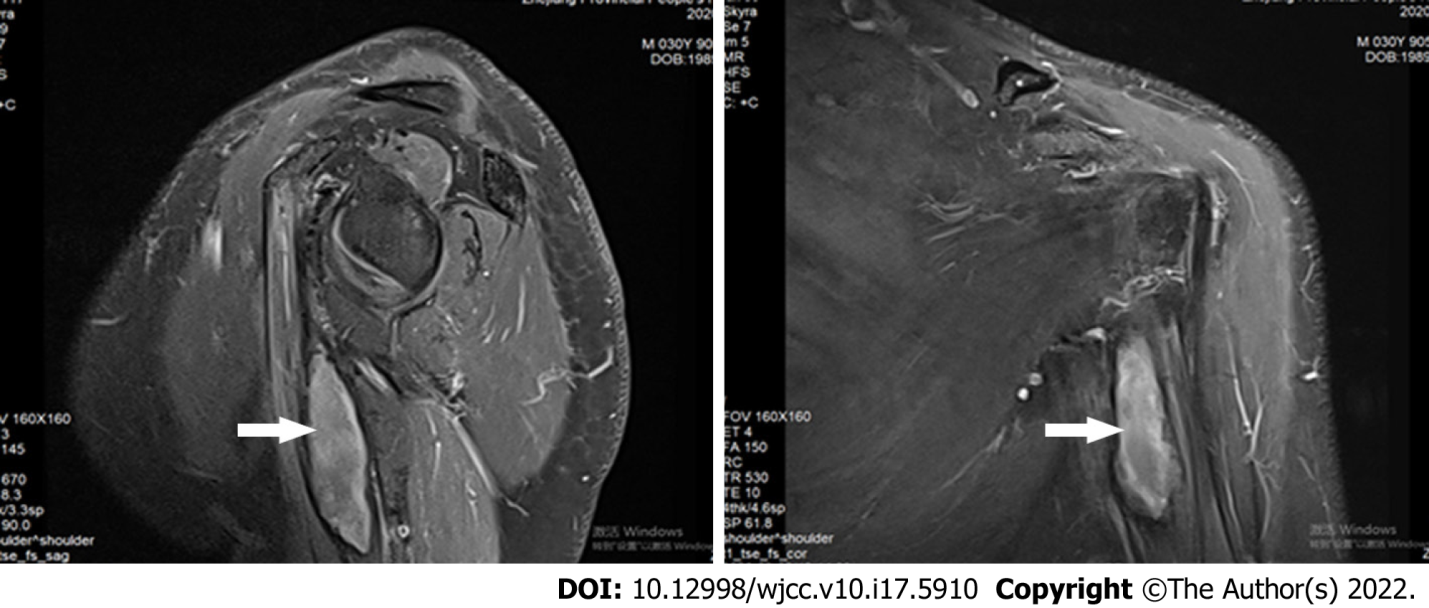 Figure 1 Magnetic resonance images of the left upper limb. Sagittal and coronal views of T2-weighted images showed a focal mass on left coracobrachialis muscle (white arrow).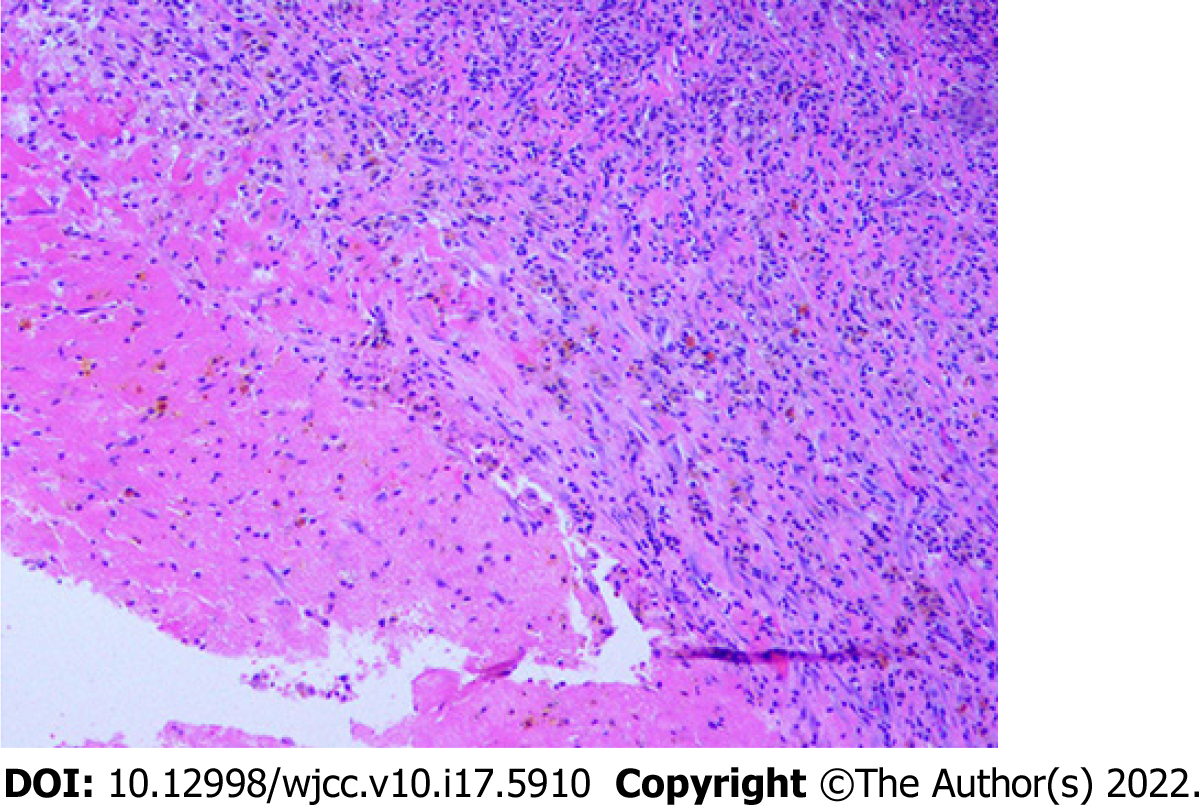 Figure 2 Histopathological examination of the resected mass showed inflammatory infiltration with hemosiderin pigments and fibrosis (hematoxylin and eosin stain, × 100).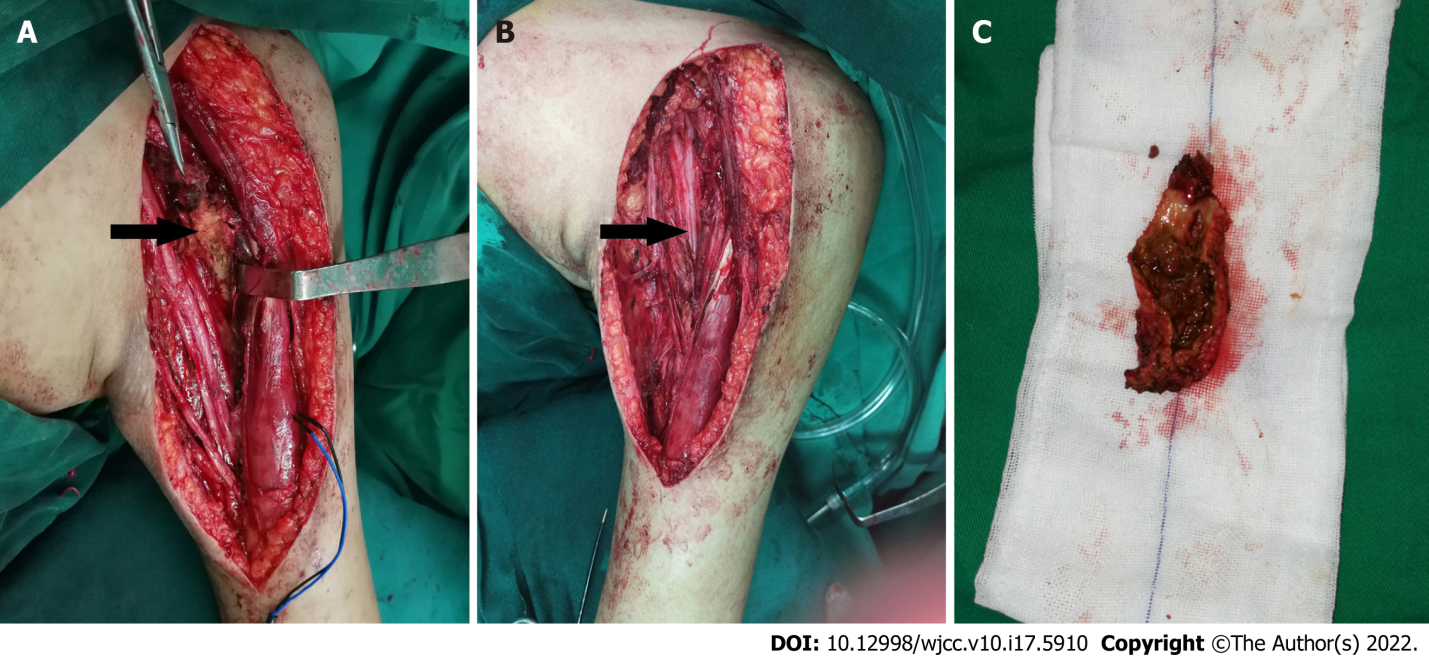 Figure 3 Intraoperative findings of the patient. A: An organized mass was exposed prior to excision (black arrow); B: Brachial plexus neurolysis was performed after the mass resection; C: The cut surface of the resected specimen indicated an organized chronic hematoma rather than a neoplasm.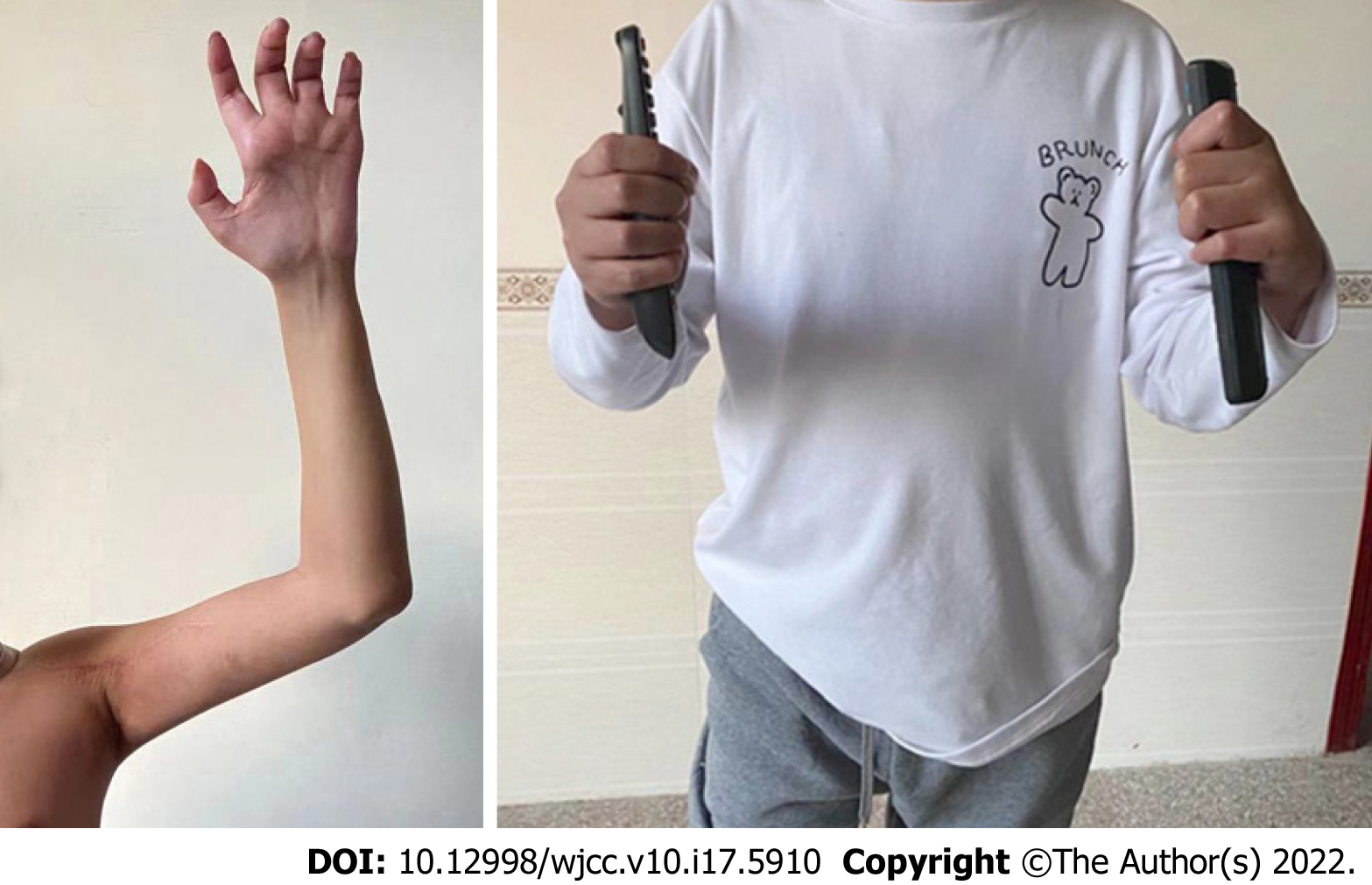 Figure 4 A 12 mo follow-up assessment demonstrated definite improvement in the left shoulder abduction, elbow flexion and grip strength after successful surgery.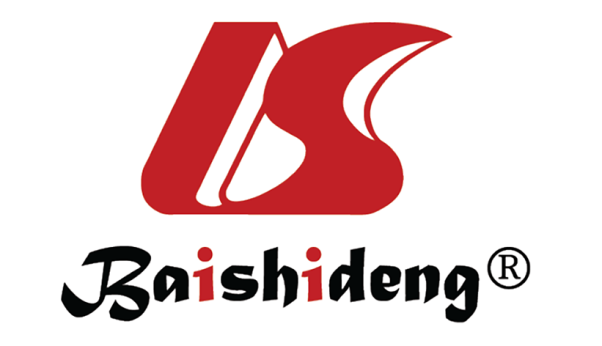 Published by Baishideng Publishing Group Inc7041 Koll Center Parkway, Suite 160, Pleasanton, CA 94566, USATelephone: +1-925-3991568E-mail: bpgoffice@wjgnet.comHelp Desk: https://www.f6publishing.com/helpdeskhttps://www.wjgnet.com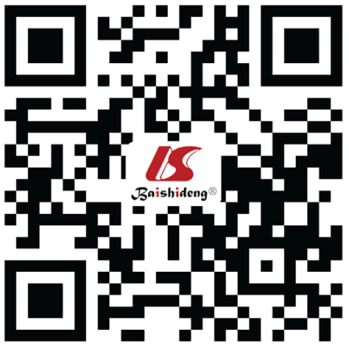 © 2022 Baishideng Publishing Group Inc. All rights reserved.